2024 елга салым салынырга тиешле гражданнар кеременең һәм мөлкәтхакының максималь күләмен раслау турында«Социаль файдаланудагы торак фондының торак урыннарына наем шартнамәләре буенча гражданнарның аларга торак урыннары бирү хокукларын гамәлгә ашыру турында» 2015 елның 16 мартындагы  31- ТР номерлы Татарстан Республикасы Законы,  Һәр гаилә әгъзасына яисә ялгыз яшәүче гражданга туры килә торган керемнең максималь күләмен һәм гаилә әгъзалары яисә ялгыз яшәүче граждан милкендәге һәм күрсәтелгән законга кушымтада бәян ителгән салым салынырга тиешле мөлкәт хакын билгеләү методикасы нигезендә, шулай ук Татарстан Республикасы Буа муниципаль районы Уставына таянып, «Татарстан Республикасы Бәяләүчеләр берлеге» коммерциячел булмаган партнерлык хатына нигезләнеп, шулай ук физик затларга-резидентларга бирелгән ипотека торак кредитлары буенча уртача арзанлы ставка, ипотека буенча торак кредитлары буенча уртача вакытка исәпләнгән срокны исәпкә алып, ТР Буа муниципаль районы Башкарма комитеты,КАРАР БИРӘ:1. Гражданнарны 2024 елга мохтаҗ дип тану турында карар кабул итү өчен максималь күләмен билгеләргә:1.1. гаилә әгъзалары яисә ялгыз яшәүче граждан милкендәге һәм салым салынырга тиешле мөлкәт хакының максималь күләме:1.1.1. ялгыз яшәүче граждан өчен– 1258 719 сум.;1.1.2. ике кешелек гаилә өчен – 1602 006 сум.;1.1.3. өч  кешелек гаилә өчен – 2059 722 сум;1.1.4.  дүрт  кешелек гаилә өчен – 2746 296 сум.;1.1.5. биш  кешелек гаилә өчен – 3432 870 сум;1.1.6. алты  кешелек гаилә өчен – 4119444 сум.;1.1.7. җиде кешелек гаилә өчен – 4806 018 сум.;1.1.8. сигез  кешелек гаилә өчен – 5492 592 сум.;1.1.9.  тугыз кешелек гаилә өчен – 6179 166 сум.;1.1.10. ун кешелек гаилә өчен – 6865 740 сум.1.2. гражданның һәр гаилә әгъзасына туры килә торган уртача айлык җыелма керемнең максималь күләме түбәндәгечә билгеләнә:1.2.1.  ялгыз яшәүче граждан өчен– 50 784 сум.;1.2.2. ике кешелек гаилә өчен – 32 317 сум.;1.2.3. өч кешелек һәм аннан да күбрәк гаилә өчен – 27 700 сум1.3. Торак урыннарына мохтаҗларны исәпкә куйганда әлеге карарның 1.1 һәм 1.2 пунктчаларында күрсәтелгән максималь күләмнәрдән файдаланырга.2. Әлеге карар рәсми басылып чыккан көненнән үз көченә керә һәм Татарстан Республикасы хокукый мәгълүматының рәсми порталында http://pravo.tatarstan.ru/, шулай ук Татарстан Республикасы муниципаль берәмлекләре Порталында Интернет мәгълүмат-телекоммуникация челтәрендә http://buinsk.tatarstan.ru адресы буенча урнаштырылырга тиеш.         3. Әлеге карарның үтәлешен тикшереп тотуны үземдә калдырам. Җитәкче 	                     		        Л.Р. ШакирҗановҺәр гаилә әгъзасына яисә ялгыз яшәүче гражданга туры килә торган керемнең максималь күләмен һәм гаилә әгъзалары яисә ялгыз яшәүче граждан милкендәге һәм 2024 елга салым салынырга тиешле мөлкәт хакын билгеләү методикасы.1. Базар бәясенең хисап күрсәткече:СЖ = НП x РС x РЦ,монда:СЖ - хисап күрсәткече;НП - муниципаль берәмлектә гаиләнең бер әгъзасына торак урын бирү нормасы;РС - гаилә әгъзалары саны;РЦ - Татарстан Республикасы Буа муниципаль районында бер квадрат метрның уртача исәпләнгән базар бәясе 33 205 сум тәшкил итә.1.1) ялгыз яшәүче граждан өчен:СЖ= 38143 х 33= 1 258 719 сум;1.2) ике   кешелек гаилә өчен:СЖ= 38143 х 42= 1 602 006 сум.;1.3) өч   кешелек гаилә өчен:СЖ= 38143 х 18 х 3= 2 059 722 сум;1.4) дүрт  кешелек гаилә өчен::СЖ= 38143 х 18 х 4= 2 746 296 сум;1.5) биш  кешелек гаилә өчен:СЖ= 38143 х 18 х 5= 3 432 870 сум.;1.6) алты   кешелек гаилә өчен:СЖ= 38143 х 18 х 6= 4 119 444 сум;1.7) җиде   кешелек гаилә өчен:СЖ= 38143 х 18 х 7= 4 806 018 сум1.8) сигез   кешелек гаилә өчен:СЖ= 38143 х 18 х 8= 5 492 592 сум1.9) тугыз  кешелек гаилә өчен:СЖ= 38143 х 18 х 9= 6 179 166 сум.;1.10) ун   кешелек гаилә өчен:СЖ= 38143 х 18 х 10= 6 865 740 сум2.Граждан гаиләсенең һәр әгъзасына туры килә торган уртача айлык җыелма керемнең максималь күләме:
ПД = 0,7 х СЖ х ПС / (1 - (1 + ПС) - КП) / (0,25 х РС), монда:ПД - гаиләнең һәр әгъзасына туры килә торган һәм СЖ исәп-хисап бәясе буенча торак урыны алу өчен агымдагы шартларда банкта ипотека кредиты алу өчен кирәкле уртача айлык җыелма керемнең максималь күләме;СЖ - исәп-хисап күрсәткече;ПС - кредит буенча айлык процент ставкасы (унлы вакланма) –  16% /12= 1,3;КП - гомуми саны түләүләр буенча кредит дәвамында кредит ( ай саны);РС - гаилә әгъзалары саны;0,7 - кредит суммасы һәм фатир бәясенең нисбәте;0,25 - кредит буенча түләүнең гаилә айлык кереме белән нисбәте;2.1) ялгыз яшәүче граждан өчен:ПД= (0,7 х 1 258 719 х 16%/12) / (1- (1+ 16%/12)-180) / (0,25 х 1) = 50 784 сум;2.2) ике   кешелек гаилә өчен:ПД= (0,7 х 1 602 006 х 16%/12) / (1- (1+ 16%/12)-180) / (0,25 х 2) = 32 317 сум;2.3) өч   кешелек гаилә өчен:ПД= (0,7 х 2 059 722 х 16%/12) / (1- (1+ 16%/12)-180) / (0,25 х 3) =27 700 сум;2.4) дүрт   кешелек гаилә өчен:ПД= (0,7 х 2 746 296 х 16%/12) / (1- (1+ 16%/12)-180) / (0,25 х 4) = 27 700 сум;2.5)  биш  кешелек гаилә өчен:ПД= (0,7 х 3 432 870 х 16%/12) / (1- (1+ 16%/12)-180) / (0,25 х 5) = 27 700 сум.;2.6) алты   кешелек гаилә өчен:ПД= (0,7 х 4 119 444 х 16%/12) / (1- (1+ 16%/12)-180) / (0,25 х 6) = 27 700 сум;2.7)  җиде  кешелек гаилә өчен:ПД= (0,7 х 4 183 830 х 16%/12) / (1- (1+ 16%/12)-180) / (0,25 х 7) = 27 700 сум;2.8) сигез   кешелек гаилә өчен:ПД= (0,7 х 5 492 592 х 16%/12) / (1- (1+ 16%/12)-180) / (0,25 х 8) = 27 700 сум.;2.9) тугыз  кешелек гаилә өчен:ПД= (0,7 х 6 179 166 х 16%/12) / (1- (1+ 16%/12)-180) / (0,25 х 9 )= 27 700  сум.;2.10) ун   кешелек гаилә өчен:ПД= (0,7 х 6 865 740 х 16%/12) / (1- (1+ 16%/12)-180) / (0,25 х 10) = 27 700 сумРЕСПУБЛИКА ТАТАРСТАНИСПОЛНИТЕЛЬНЫЙ КОМИТЕТБУИНСКОГОМУНИЦИПАЛЬНОГО РАЙОНА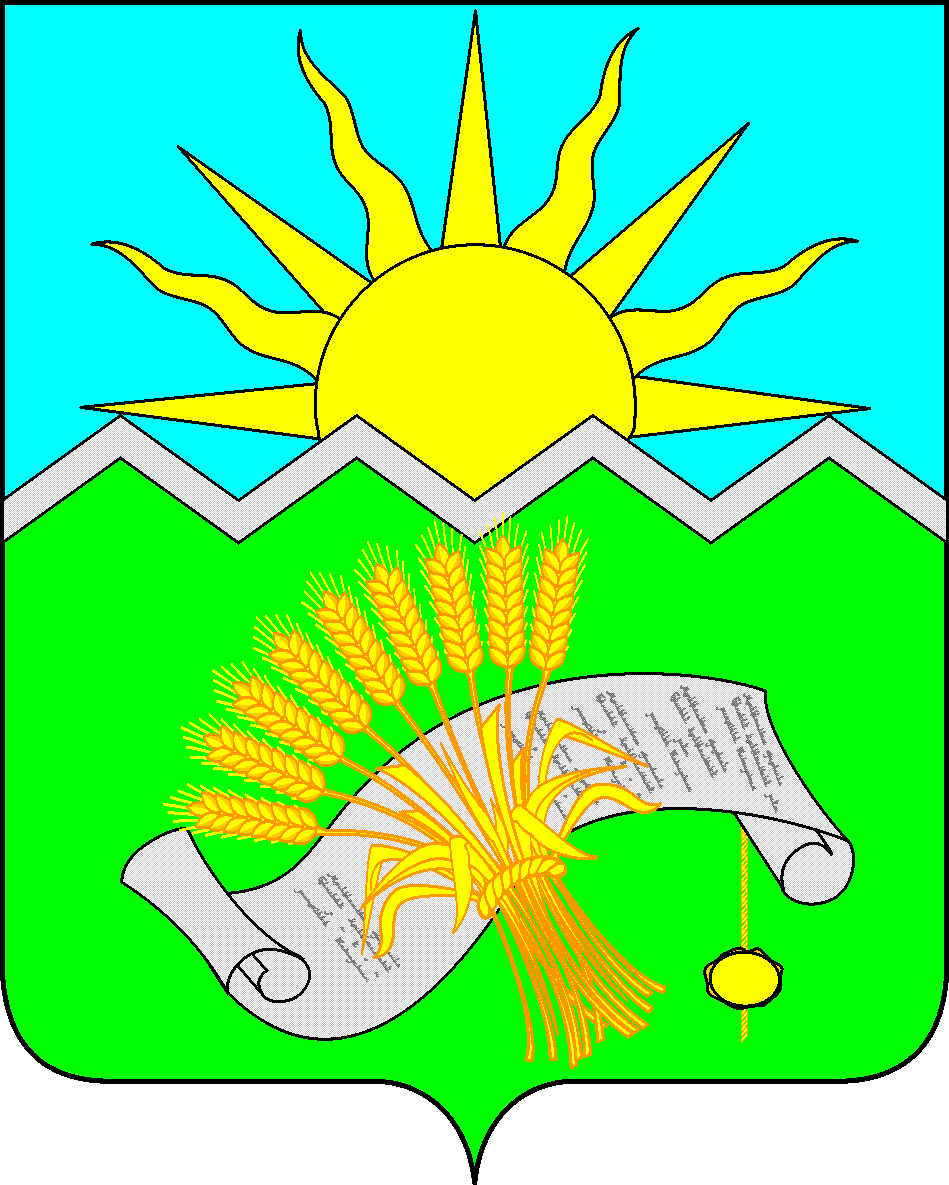 ТАТАРСТАН РЕСПУБЛИКАСЫБУА МУНИЦИПАЛЬ РАЙОНЫ БАШКАРМА КОМИТЕТЫ
ТАТАРСТАН РЕСПУБЛИКАСЫБУА МУНИЦИПАЛЬ РАЙОНЫ БАШКАРМА КОМИТЕТЫ
ПОСТАНОВЛЕНИЕ09.02.2024ПОСТАНОВЛЕНИЕ09.02.2024КАРАР27 Бк/кКАРАР27 Бк/к